Глобальный фонд для борьбы со СПИДом, туберкулезом и малярией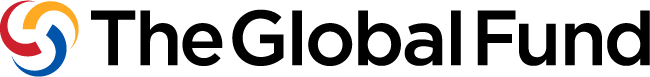 Глобальный кампус здоровьяChemin du Pommier 40 1218 Grand-Saconnex Женева, Швейцарияtheglobalfund.orgНаша ссылка: C19RM 2021 ФИНАНСИРОВАНИЕ_ КАЗАХСТАНЖенева, 16 августа 2021 г.Алексей ЦойМинистр здравоохранения Республики Казахстан и Председатель СКК Казахстана Мангилик Ел 8, 010000 город Нур-Султан Республика КазахстанТема: Финансирование механизма реагирования на COVID-19 в Казахстане до 2021 годаВаше Превосходительство Министр А. В. Цой,Спасибо за вашу приверженность в борьбе с пандемией COVID-19.Глобальный фонд рассмотрел ваш полный запрос на финансирование по механизму реагирования на COVID-19 (C19RM) и одобренные инвестиции в размере 4 571 550 долларов США для ответа вашей страны на COVID-19 (Дополнительный грант C19RM). Таким образом, ваша общая сумма C19RM (включая все полученные на сегодняшний день гранты C19RM 2020) составит 5 469 722 доллара США (Общая сумма гранта C19RM).Обратите внимание, что дополнительная сумма C19RM является дополнительной к соответствующим распределениям финансирования вашей страны на 2017 -2019 и 2020 -2022 годы и к любому финансированию C19RM, предоставленному вашей стране на сегодняшний день. Дополнительная премия C19RM станет частью грантов (Гранты) перечисленные в таблице ниже:Грант C19RM покроет утвержденные вмешательства и мероприятия, изложенные в запросе на финансирование, бюджет C19RMB (C19RM бюджет) и форму управления продуктами здравоохранения C19RM (C19RM HPMT), которые прилагаются к этому письму. Дополнительные рекомендации, касающиеся C19RMAward, изложены в Приложении 1 к настоящему письму.Обратите внимание, что в Казахстане потенциально может быть до 3 047 699 долларов США (сумма, эквивалентная примерно 20% ассигнований на ВИЧ и ТБ на 2020-2022 годы), которые могут быть запрошены в качестве потенциального дополнительного финансирования для инвестирования в надежные мероприятия, направленные на смягчение воздействия на ТБ. услуги и возможное включение таких мероприятий, как двунаправленный скрининг и тестирование, активное выявление случаев, отслеживание контактов и тестирование и диагностика COVID-19.Хотя крайний срок использования награды C19RM - 31 декабря 2023 г., получатели должны использовать эти средства как можно скорее для удовлетворения неотложных потребностей и только для целей, для которых было утверждено финансирование, и в соответствии с условиями соответствующего гранта (Соглашение о безвозмездном финансировании) и это письмо.Премия C19RM должна быть включена в Грант не позднее, чем 16 октября 2021 г.Между тем, учитывая срочность характера мероприятий, на которые были выделены средства C19RM, соответствующий основной реципиент может использовать любые свободные свободные средства в рамках соответствующих грантов для инициирования реализации утвержденных мероприятий C19RM, которые подробно описаны в бюджете C19RM и C19RM HMPT в соответствии с условиями Грантовых соглашений и настоящего письма. Если Глобальный фонд не договорился об ином в письменной форме, инициируя реализацию утвержденных мероприятий C19RM, соответствующий основной реципиент считается принявшим условия соответствующего Соглашения о гранте и условия, применимые к каждому такому основному реципиенту в этом письме.Страновая команда Глобального фонда свяжется с соответствующим основным реципиентом для обсуждения процесса начала реализации утвержденных мероприятий C19RM.Мы готовы поддержать Казахстан в ответ на пандемию COVID-19, которая угрожает свести на нет многолетний прогресс в борьбе с туберкулезом и ВИЧ. Чтобы победить COVID-19, защитить прогресс от туберкулеза и ВИЧ и спасти жизни, мы должны объединиться для борьбы.Искренне ВашМарк Элдон-ЭдингтонНачальник отделаУправление грантамиКопия:	Казахский научный центр дерматологии и инфекционных болезней Министерства здравоохранения Республики КазахстанНациональный научный центр фтизиопульмонологии Республики Казахстан Министерства здравоохранения Республики Казахстан                Приложения:	  C19RM HPMT       	    	                 Бюджет C19RM                                           Шаблон отчета о ходе закупок C19RMПриложение 1Рекомендации по использованию дополнительной награды C19RMЮридические требования для включения в Грантовое соглашениеКаждый основной реципиент признает и соглашается с тем, что Глобальный фонд может запросить МАФ провести проверку товаров медицинского назначения и связанных с ними услуг поддержки (включая техническую поддержку, гарантийное и техническое обслуживание), закупленных через национальные каналы снабжения в рамках Дополнительного вознаграждения C19RMA, чтобы гарантировать, что Закупаемые товары и услуги для здоровья имеют соотношение цены и качества, а также то, что закупки будут проводиться в соответствии со Статьей 5 Положения о грантах Глобального фонда (2014 г.).Отчетность C19RM о товарах для здоровьяа.Каждый основной реципиент должен придерживаться договоренностей о каналах закупок, утвержденных в прилагаемом документе C19RM HPMT для каждого соответствующего Грантового соглашения, и не должен вносить какие-либо поправки в эти договоренности без предварительного письменного согласия Глобального фонда.б. Каждый основной реципиент должен до соответствующей отчетной даты по закупкам («Дата отчета о ходе закупок C19RM») заполнить и представить, к удовлетворению требований Глобального фонда, шаблон отчета о ходе закупок C19RM (прилагается к этому письму), в котором указывается:заказ на закупку Дата выпуска; (ii) обещанная поставщиком дата доставки;(iii) дата отгрузки продукции от производителя; и (iv) дата доставки продукта накаждый:я.	Стратегический продукт здравоохранения C19RM и основной продукт здравоохранения, закупленный вне Механизма объединенных закупок Глобального фонда («PPM»); и C19RM дляII.	местных поставщиков рекомендованных продуктов с расширенной отчетностью,поскольку такие термины определены в Руководстве Глобального фонда C19RM (время от времени в него могут вноситься поправки, о которых основное реципиент уведомляется в письменной форме). 1Дата отчета C19RM о ходе закупок для этих продуктов, закупленных через национальные каналы снабжения, - не позднее 10 января после окончания каждого календарного года Периода внедрения.Дата отчета о ходе закупок C19RM для этих продуктов, закупленных через каналы объединенных закупок без PPM, не позднее следующих квартальных дат каждого календарного года Периода внедрения: 10 января, 10 апреля, 10 июля и 10 октября соответственно, с окончанием Дата отчета о ходе закупок C19RM - соответствующая квартальная дата, которая наступает сразу после даты окончания периода реализации.c. Каждый основной реципиент должен предпринять все соответствующие и необходимые действия для обеспечения того, чтобы любой соответствующий Субреципиент, поставщик, подрядчик или агент предоставил основному реципиенту такую информацию, которая может потребоваться основному реципиенту для выполнения своих обязательств, изложенных в параграфе 2 (б) выше.Другие рекомендации, которые необходимо учесть в ходе реализации1. Ожидается, что каждый основной реципиент будет работать с Министерством здравоохранения Казахстана и СКК для обеспечения периодической отчетности о бремени COVID-19 в стране в соответствии с рекомендациями Всемирной организации здравоохранения. Эти данные необходимо сообщить через Excel, используя форму«Глобальный эпиднадзор за COVID-19: процесс ВОЗ по предоставлению агрегированных данных - V2.»Или черезспециальная платформа для еженедельного наблюдения (для получения дополнительной информации, пожалуйста, напишите covidsurveillance@who.int). Набор данных должен включать возраст и пол случаев и смертей, а также инфекций и смертей среди медицинских работников. Соответствие такой отчетности будет отслеживаться Глобальным фондом с использованием панели мониторинга ВОЗ COVID-19 на постоянной основе, чтобы облегчить управление грантами и принятие инвестиционных решений.ГрантВыделенная сумма (долл. США)Срок реализацииKAZ-H-RAC1,828,62101.01.2021 по 31.12.2023KAZ-T-NCTP2 742 93001.01.2020 по 31.12.2022